                                                            Game Sheet                                        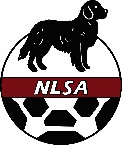 PLEASE PLACE GAMESHEET UNDER THE DOOR OF THE NLSA BUSINESS MANAGER IMMEDIATLEY AFTER THE GAMEDateEventLocationTimeOfficialHome TeamAway TeamHome TeamAway TeamPlayer #Player NameYC/RCPlayer #Player NameYC/RCCoachCoachAssistant CoachAssistant CoachManagerManager